Leadership/Mentorship Community Opportunity: FORM ONEWHO:	Burnaby District Pro-D DayWHAT:	Help With Set-Up	WHERE:	Burnaby North High SchoolWHY:		Extra School Support Required (50 people max)WHEN:	THURSDAY ONLY, Feb. 27, 2020 from 3-7pmPlease note: It is VERY important that you show up once committed to this, arrive early and do your best to represent well!Please print:I _________________________________ (parent/guardian) give permission for my child ________________________________ (print name) to participate in this volunteer activity. For out of school time activities, I understand that students may be going to the event without school supervision, there may not be school supervision at the event and they may be returning home on their own.Parent/Guardian Signature:_________________________________________Parent/Guardian Phone Number:______________________________________Student Cell Number:______________________________________________Student Email:___________________________________________________Any food allergies/aversions? If no, please state NO______________________If you have any questions, please contact Elizabeth Byrne (Mentorship/Leadership teacher) Elizabeth.byrne@burnabyschools.ca or call the school the number above. 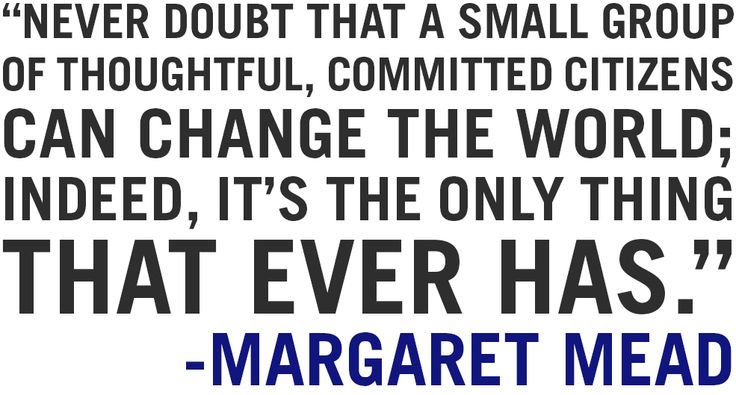 Return this to Ms. Byrne in Room 202 by FRIDAY, FEB.14, 2020.